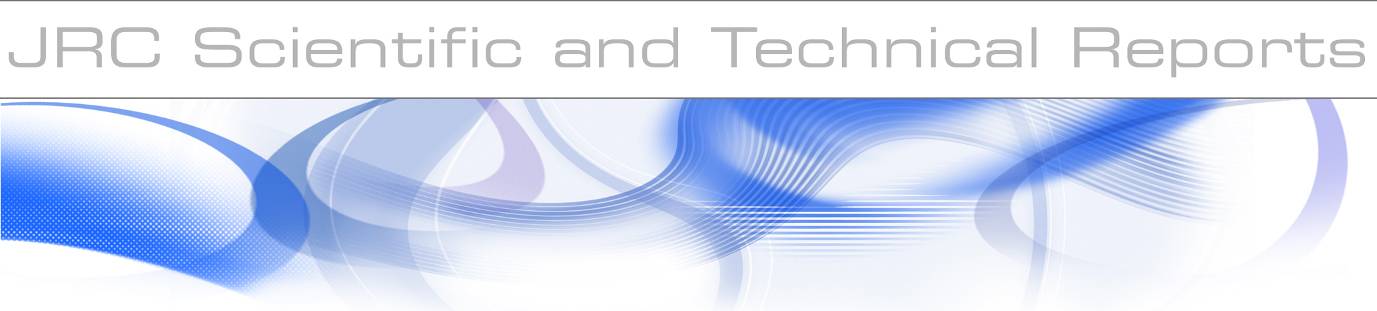 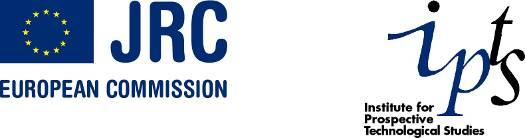 Please submit the questionnaire before Monday 8th of April to ensure that all comments can be fully considered in this process to: JRC-IPTS-FOOTWEAR@ec.europa.eu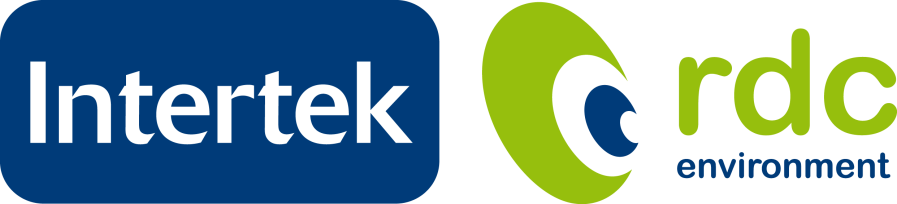 INDEX1	Introduction	41.1	Objective	41.2	Current criteria	41.3	Commission Statement as to the next Revision	52	Questionnaire	62.1	Environmental Performance of Company: General Concerns	72.2	How does your organization work with CSR (Corporate Social Responsibility)	72.3	Applications	82.4	Handling applications	82.5	Scope of the EU Ecolabel criteria document	92.6	Market and materials overview	112.7	Assessment of the need for the current criteria amendment	132.7.1	Criteria revision	132.7.2	Assessment and verification revision	14APPENDIX I:	16For further information regarding this questionnaire, please contact:Malgorzata Kowalska (JRC-IPTS): JRC-IPTS-FOOTWEAR@ec.europa.eu/ Tel +34-95-448 71 93or visit EU Ecolabel Website for Footwear : http://susproc.jrc.ec.europa.eu/footwear/index.htmlIntroductionObjectiveThe EU Ecolabel criteria are designed to promote the use of the most environmentally friendly products. The main objective of this project is to revise the EU Ecolabel criteria for Footwear with respect to the current definition set by the Commission Decision No 2009/563/EC. The need for revision is mainly supported by the revised Regulation on the EU Ecolabel (No 66/2010) and the Commission Statement of 19 March 2009 (ENV G2). During this process some criteria may be amended, withdrawn or introduced. Among other points, the revision process addresses the possible expansion of the scope for this product group and, consequently, the revision of the EU Ecolabel criteria to accommodate other types of leather-made products. Hence, one of the particular objectives is to determine the product group covered by the EU Ecolabel for Footwear and Leather products. Based on this definition, the EU Ecolabel criteria shall be reviewed so that they can apply to all products within analysed category, addressing the most important environmental impacts from the Life Cycle Assessment perspective. Hence, the questionnaire refers to footwear and leather goods covered by the extended scope proposal. The objective of the first questionnaire is to check the validity of product group scope and definition, to analyze the need for the existing criteria modification, and to make a preliminary identification of the industry "best practices" to improve the environmental performance of the product group under revision. After the scope and product group definition will be confirmed, a second questionnaire will be sent out in order to analyze more deeply each of the criteria area. They will be revised in light of the stakeholder input with respect to the market and innovative products and technologies.Current criteriaThe framework of the Commission Decision No 2009/563/EC that sets EU Ecolabel criteria for footwear defines the objectives of the criteria and the background for the assessment and verification requirements (functional unit, cut-off limit). The aims of the criteria are described as being:"limiting the levels of toxic residues, the emission of volatile organic compounds and promoting a more durable product."The criteria document under revision consists of ten criteria intended to meet this specific aim, addressing the following environmental issues:Dangerous substances in the final productReduction of water consumptionEmission from the material’s production (limitation of water pollution)Exclusion of use hazardous substances (up until purchase)Use of VOCs during final assembly of shoesEnergy consumptionUse of recycled material for packagingInformation on the packagingInformation appearing on the EcolabelParameters contributing to durabilityThe listed set of criteria should be carefully analysed during the revision process in order to specify the need to introduce relevant changes that address the actual state–of-the-art of targeted industry. Commission Statement as to the next Revision In conjunction with the adoption of the criteria document on March 2009, several statements were submitted by Member States relating to issues should be addressed/investigated further in the next revision. Thus, the revision of the EU Ecolabel for Footwear must at least address the following concerns raised by the Commission Statement (19 March 2009/ ENV G2): the use and environmental impact of all fluorinated substances (e.g., including PFAS) which might be used for the footwear (e.g. for impregnation) need to be assessed in the revisionstricter limits on emissions should be based on the best value in BAT/BREF;emissions related to synthetic materials, i.e., plastic/polymers, should be addressedinclusion of waste phase of materials in the evaluation;regulation or exclusion of materials that are problematic in the waste phase;evaluation of PFAs and the related environmental problems;evaluation of PVC and the related environmental problems;evaluation of formaldehyde in leather.QuestionnaireHow to complete the questionnaire:The questions unless separately specified refer to the EU Ecolabel Board (hereinafter EUEB) and to stakeholders registered to take part in the criteria revision process. We would nevertheless appreciate if, according to your knowledge, you could address the questionnaire as much as possible. Please provide your contact details in the table below:Your contact details:To answer the questions, please cross the boxes or/and fill in some figures. Each time, you are kindly asked to provide additional information, comments or proposals.Environmental Performance of Company: General Concerns How does your organization work with CSR (Corporate Social Responsibility) Applications Handling applications Scope of the EU Ecolabel criteria documentAccording to the Commission Decision No 2009/563/EC the product group Footwear: “(…) shall comprise all articles of clothing designed to protect or cover the foot, with a fixed outer sole which comes into contact with the ground. Footwear shall not contain any electric or electronic components.” Before completing these questions we invite you to review the product group scoping document attached to the mail with questionnaire form.  This document contains a technical analysis of the feasibility of scope extension. Market and materials overviewAssessment of the need for the current criteria amendment    Criteria revisionPlease indicate which of the criteria you believe may need revision. Assessment and verification revisionPlease indicate assessment and verifications that you believe may need revision.APPENDIX I: Hazard statement according to CLP 1272/2008 for hazardous substancesTitle:Name:Company/OrganisationOrganisation Type (e.g. Industry, NGO):Job Title/Position:Address:Postal Code:Country:Telephone Number:Email:Web:These questions are addressed to stakeholders:Quality and chemical safetyHow do you assure the quality and chemical safety of product at different stages of the production process? Please specify the methods used:When analysing the product chemical safety, do you use a specific Restricted Substances List (RSL)?  YES		 NOIf "YES", please specify the origin of the RSL Internal		 External		 OtherIf “Other”, please specify:If "YES" could you kindly attach a copy of RSL documentLife Cycle AssessmentHave you carried out any Life Cycle Assessment of your products or obtained an Environmental Product Declaration or any related document(s)? YES		 NOIf "YES", would you kindly attach available documentationThese questions are addressed to stakeholders:Have your organization signed national/international declarations, e.g. “Global Compact”?  YES		 NOIf "YES", please submit further details:Does your organization work according to an international scheme or standard, e.g. SA8000 or ISO26001, or does it hold one of these certifications?  YES		 NOIf "YES" please submit further details:Is your company or any of your production sites certified to an industry or third party CSR scheme? YES		 NOIf "YES" please submit further details, including the schemes and nature of the production sites certified:These questions are addressed to stakeholders:Have you ever applied or considered to apply for the EU Ecolabel for footwear?  YES		 NOIf "NO"", what were the obstacles?  Cost	 Timing	 Quick and seasonal  Evolution of Fashion Industry Stringency of Criteria  OthersIf “Others”, please specify: If you applied for the EU Ecolabel for footwear, did you get the label? YES		 NOIf you were not awarded "The Flower", on what basis was your application rejected?Did your organization apply for other scheme (for example Nordic Swan, Blue Angel, Milieukeur, Öko-Tex,  etc)?  YES		 NOIf "YES", please specify which scheme:Do you have any suggestions to improve the current criteria document?These questions are addressed to the EUEBHow many EU Ecolabel applications for footwear have you dealt with, or are you dealing with, based on the current criteria set? Please specify and give the number. What are the obstacles that prevent an application to be finalised?  Cost	 Timing	 Quick and seasonal evolution of Fashion Industry Stringency of Criteria  OthersIf "Others", please specify:Have you ever denied the EU Ecolabel licence for footwear product group because one of the criteria was not fulfilled? YES		 NOIf YES, which criteria?Do you have any suggestions to improve the criteria document? If "YES" please specify:What do you think would increase the number of licenses within this product group? Please specify actions you would recommend:Do you think the present scope and definition of the criteria document is adequate and precise? YES	 NOIf "NO" please specify: In your opinion, should the scope be extended as follows: “The product group ‘footwear and leather products’ shall comprise all articles of clothing or accessory- Either designed to protect or cover the foot,- Or made of leather and designed as decorative or functional accessory, such as belts, bags, gloves, and other leather articles normally carried in the pocket …”? YES	 NOPlease provide arguments, comments or alternative proposal: The framework of the current EU Ecolabel Decision defines the material cut-off limit as: “Any upper shoe components weighing less than 3 % of the whole upper part shall not be taken into account for the application of the criteria. Any sole shoe components weighing less than 3 % of the whole outer sole shall not be taken into account for the application of the criteria.”Should the cut-off limit:Be lower, such as:  %	Be higher, such as:  %	Remain at 3% Please, specify your reason if you propose any change in the current threshold: For footwear, should upper and sole shoe components remain differentiated? YES	 NOIn case of the possible scope extension, should the cut-off limit defined in the framework of the criteria document under revision also refer to the different types of leather-made products (e.g. belt, bag…)? YES	 NOThe functional unit is one pair of shoes. Requirements are based on shoe size 40  point. For children's shoes the requirements apply for a size 32  point (or the largest size in the case of maximum sizes smaller than 32  point).Do you think the present functional unit is adequate and precise? YES	 NOIf "NO" please specify:Do you have any proposal for additional functional unit, should the scope be extended:?In case of the possible scope extension, do you consider it appropriate to introduce a minimum content of leather in the leather goods other than footwear?  YES	 NOIf "YES", could you specify the threshold that should be required, expressed as the minimum % per weight or/and area of product)?  80 %	 90 %	 95 %	 … % *Does the minimum leather content requirement depend on the product type (e.g. belt, bag…)? YES	 NOIf YES, please specify which products, other than footwear, and the typical minimum leather content Please provide arguments, comments or additional proposals:*Please specify the unit  These questions are addressed to the EUEB: Have producers or any other interested party had difficulty in understanding the scope of the product group, or encountered difficulties because the product was not covered within the current scope and definition?Please specify if relevant:Have you ever denied the EU Ecolabel licence for the footwear product group because of a product not being covered by the current scope and definition?  YES	 NO	If yes, please specify:These questions are addressed to the stakeholders: Do you have any difficulty in understanding the scope of the product group? YES	 NO	If YES, please specify: Have you ever been denied the EU Ecolabel licence for the footwear product because of a product not being covered by the current scope and definition?  YES	 NO	If YES, please specify:Would you be interested to apply for the EU Ecolabel for small leather goods, not included in the current scope of the product group? YES	 NO	If YES, please specify:These questions are addressed to the EUEB: Please, fill in the tables below indicating annual market figures representative for your country?You may fill out the tables with absolute (surface, weight, number of pairs*) or relative values (%). Please specify the year and the unit used. Please try and normalise to surface if possible. Please, indicate the leather sector segmentation according to the final destination of leather  Please, indicate the footwear sector segmentation according to the use and the main type of material:These questions are addressed to stakeholders: Which type(s) of products are addressed by your organisation?If “Others”, please specify:Which market segments are addressed by your organisation?If "Others", please specify:Which types of leather are mainly used in manufacturing your leather products?If “Other Types of Leather”, please specify:If you use coated or laminated leather, please specify kind of covering material: What average proportion of leather per weight* is used in the products you manufacture (for a reference product in relation to final product weight)*?*If the requested data are expressed in other units please fill in the information and additionally specify the unit. Please append details if necessary for additional products:Is the leather used by your organization granted any kind of certification that proves its origin and/or sustainable environmental practices within the supply chain (e.g. LWG rating, EcoSure, etc)? YES	 NOIf YES, please specify:Which of the following innovations do you incorporate into your product:Please specify the material, the % of content, and the certification scheme, if applicable:Please indicate leading companies with good environmental practices:How in your opinion should the criteria evolve:How in your opinion should the criteria evolve:How in your opinion should the criteria evolve:How in your opinion should the criteria evolve:Dangerous substances in the final product*Shall be reviewed (cf. Article 6.6. and 6.7. of the EU Ecolabel Regulation EC/66/2010)Shall be reviewed (cf. Article 6.6. and 6.7. of the EU Ecolabel Regulation EC/66/2010)Shall be reviewed (cf. Article 6.6. and 6.7. of the EU Ecolabel Regulation EC/66/2010)Reduction of water consumption Keep Modify RemoveEmission from the production of material (Limitation of water pollution) Keep Modify RemoveExclusion of use hazardous substances  (up until purchase)*Shall be reviewed (cf. Article 6.6. and 6.7. of the EU Ecolabel Regulation EC/66/2010)Shall be reviewed (cf. Article 6.6. and 6.7. of the EU Ecolabel Regulation EC/66/2010)Shall be reviewed (cf. Article 6.6. and 6.7. of the EU Ecolabel Regulation EC/66/2010)Use of VOCs during final assembly of shoes Keep Modify RemoveEnergy Consumption Keep Modify RemoveUse of recycled material for packaging Keep Modify RemoveInformation on the packaging Keep Modify RemoveInformation appearing on the eco-label Keep Modify RemoveParameters contributing to durability Keep Modify RemoveIf you suggest removing the criteria, please provide reasoning justifying your response in the box below.If you suggest modifying the criteria, please submit an alternative proposal with reasoning substantiating this modification in the box below.*Note: the Criterion 1 and 4 will be analysed jointly.If you suggest removing the criteria, please provide reasoning justifying your response in the box below.If you suggest modifying the criteria, please submit an alternative proposal with reasoning substantiating this modification in the box below.*Note: the Criterion 1 and 4 will be analysed jointly.If you suggest removing the criteria, please provide reasoning justifying your response in the box below.If you suggest modifying the criteria, please submit an alternative proposal with reasoning substantiating this modification in the box below.*Note: the Criterion 1 and 4 will be analysed jointly.If you suggest removing the criteria, please provide reasoning justifying your response in the box below.If you suggest modifying the criteria, please submit an alternative proposal with reasoning substantiating this modification in the box below.*Note: the Criterion 1 and 4 will be analysed jointly.Dangerous substances in the final product*Reduction of water consumptionEmission from the production of material (Limitation of water pollution)Exclusion of use hazardous substances  (up until purchase)*Use of VOCs during final assembly of shoesEnergy ConsumptionUse of recycled material for packagingInformation on the packagingInformation appearing on the eco-labelParameters contributing to durabilityIs there any other environmental aspect or criteria area which you think should be additionally covered? YES	 NOIf "YES", please specify your answer and provide additional comments and/or proposals substantiated by rationales:Is there any other environmental aspect or criteria area which you think should be additionally covered? YES	 NOIf "YES", please specify your answer and provide additional comments and/or proposals substantiated by rationales:Is there any other environmental aspect or criteria area which you think should be additionally covered? YES	 NOIf "YES", please specify your answer and provide additional comments and/or proposals substantiated by rationales:Is there any other environmental aspect or criteria area which you think should be additionally covered? YES	 NOIf "YES", please specify your answer and provide additional comments and/or proposals substantiated by rationales:Is it feasible to set up the limit of water consumption for materials or production stages other than leather? YES	 NOPlease, specify and submit reasoning substantiating your response:Is it feasible to set up the limit of water consumption for materials or production stages other than leather? YES	 NOPlease, specify and submit reasoning substantiating your response:Is it feasible to set up the limit of water consumption for materials or production stages other than leather? YES	 NOPlease, specify and submit reasoning substantiating your response:Is it feasible to set up the limit of water consumption for materials or production stages other than leather? YES	 NOPlease, specify and submit reasoning substantiating your response:Is it feasible to introduce the requirement on waste management system? YES	 NOPlease, specify:Is it feasible to introduce the requirement on waste management system? YES	 NOPlease, specify:Is it feasible to introduce the requirement on waste management system? YES	 NOPlease, specify:Is it feasible to introduce the requirement on waste management system? YES	 NOPlease, specify:Are hazard statements applicable to any substance commonly used in footwear and leather products? Please refer to the attached table from Appendix I.  YES	 NOIf YES, please specify which substance:Could you give examples of hazardous substance(s) that you have substituted by more environmentally friendly alternative YES	 NOIf YES, please specify which substance and applicable hazard statement:Are hazard statements applicable to any substance commonly used in footwear and leather products? Please refer to the attached table from Appendix I.  YES	 NOIf YES, please specify which substance:Could you give examples of hazardous substance(s) that you have substituted by more environmentally friendly alternative YES	 NOIf YES, please specify which substance and applicable hazard statement:Are hazard statements applicable to any substance commonly used in footwear and leather products? Please refer to the attached table from Appendix I.  YES	 NOIf YES, please specify which substance:Could you give examples of hazardous substance(s) that you have substituted by more environmentally friendly alternative YES	 NOIf YES, please specify which substance and applicable hazard statement:Are hazard statements applicable to any substance commonly used in footwear and leather products? Please refer to the attached table from Appendix I.  YES	 NOIf YES, please specify which substance:Could you give examples of hazardous substance(s) that you have substituted by more environmentally friendly alternative YES	 NOIf YES, please specify which substance and applicable hazard statement:Are the current assessment and verification methods sufficient and practical?  YES	 NOIf NO, please specify:Are the current assessment and verification methods sufficient and practical?  YES	 NOIf NO, please specify:Are the current assessment and verification methods sufficient and practical?  YES	 NOIf NO, please specify:Are the current assessment and verification methods sufficient and practical?  YES	 NOIf NO, please specify:How in your opinion should the criteria assessment and verification methods evolve:*Note: the Criterion 1 and 4 will be analysed jointly.How in your opinion should the criteria assessment and verification methods evolve:*Note: the Criterion 1 and 4 will be analysed jointly.How in your opinion should the criteria assessment and verification methods evolve:*Note: the Criterion 1 and 4 will be analysed jointly.How in your opinion should the criteria assessment and verification methods evolve:*Note: the Criterion 1 and 4 will be analysed jointly.Dangerous substances in the final product*Dangerous substances in the final product* Keep ModifyReduction of water consumptionReduction of water consumption Keep ModifyEmission from the production of material (Limitation of water pollution)Emission from the production of material (Limitation of water pollution) Keep ModifyExclusion of use hazardous substances  (up until purchase)*Exclusion of use hazardous substances  (up until purchase)* Keep ModifyUse of VOCs during final assembly of shoesUse of VOCs during final assembly of shoes Keep ModifyEnergy ConsumptionEnergy Consumption Keep ModifyUse of recycled material for packagingUse of recycled material for packaging Keep ModifyInformation on the packagingInformation on the packaging Keep ModifyInformation appearing on the eco-labelInformation appearing on the eco-label Keep ModifyParameters contributing to durabilityParameters contributing to durability Keep ModifyIf you suggest modifying the criteria, please submit an alternative proposal with reasoning substantiating this modification in the box below.If you suggest modifying the criteria, please submit an alternative proposal with reasoning substantiating this modification in the box below.If you suggest modifying the criteria, please submit an alternative proposal with reasoning substantiating this modification in the box below.If you suggest modifying the criteria, please submit an alternative proposal with reasoning substantiating this modification in the box below.Dangerous substances in the final product*Reduction of water consumptionEmission from the production of material (Limitation of water pollution)Exclusion of use hazardous substances  (up until purchase)*Use of VOCs during final assembly of shoesEnergy ConsumptionUse of recycled material for packagingInformation on the packagingInformation appearing on the eco-labelParameters contributing to durabilityHazard statement according to CLP 1272/2008/EECAssociated risk phrases according to Directive 67/548/EECH300 Fatal if swallowedR28H301 Toxic if swallowedR25H304 May be fatal if swallowed and enters airwaysR65H310 Fatal in contact with skinR65H311 Toxic in contact with skinR65H330 Fatal if inhaledR23; R26H331 Toxic if inhaledR23H340 May cause genetic defectsR23H341 Suspected of causing genetic defectsR68H350 May cause cancerR45H350i May cause cancer by inhalationR49H351 Suspected of causing cancerR40H360F May damage fertilityR60H360D May damage the unborn childR61H360FD May damage fertility. May damage the unborn childR60-61H360Fd May damage fertility. Suspected of damaging the unborn childR60-63H360Df May damage the unborn child. Suspected of damaging fertilityR61-62H361f Suspected of damaging fertilityR62H361d Suspected of damaging the unborn childR63H361fd Suspected of damaging fertility. Suspected of damaging the unborn childR62-63H362 May cause harm to breast-fed childrenR64H370 Causes damage to organsR39/23; R39/24; R39/25; R39/26; R39/27; R39/28H371 May cause damage to organsR68/20; R68/21; R68/22H372 Causes damage to organs through prolonged or repeated exposureR48/25; R48/24; R48/23H373 May cause damage to organs through prolonged or repeated exposureR48/20; R48/21; R48/22H400 Very toxic to aquatic lifeR50H410 Very toxic to aquatic life with long-lasting effectsR50-53H411 Toxic to aquatic life with long-lasting effectsR51-53H412 Harmful to aquatic life with long-lasting effectsR52-53H413 May cause long-lasting harmful effects to aquatic life     R53EUH059 Hazardous to the ozone layerR59EUH029 Contact with water liberates toxic gasR29EUH031 Contact with acids liberates toxic gasR31EUH032 Contact with acids liberates very toxic gasR32EUH070 Toxic by eye contactR39-41H334 May cause allergy or asthma symptons or breathing difficulties if inhaledR42